“One To One Correspondence”Draw a line from each object to the matching number of object.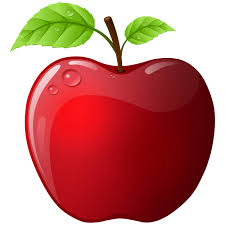 1 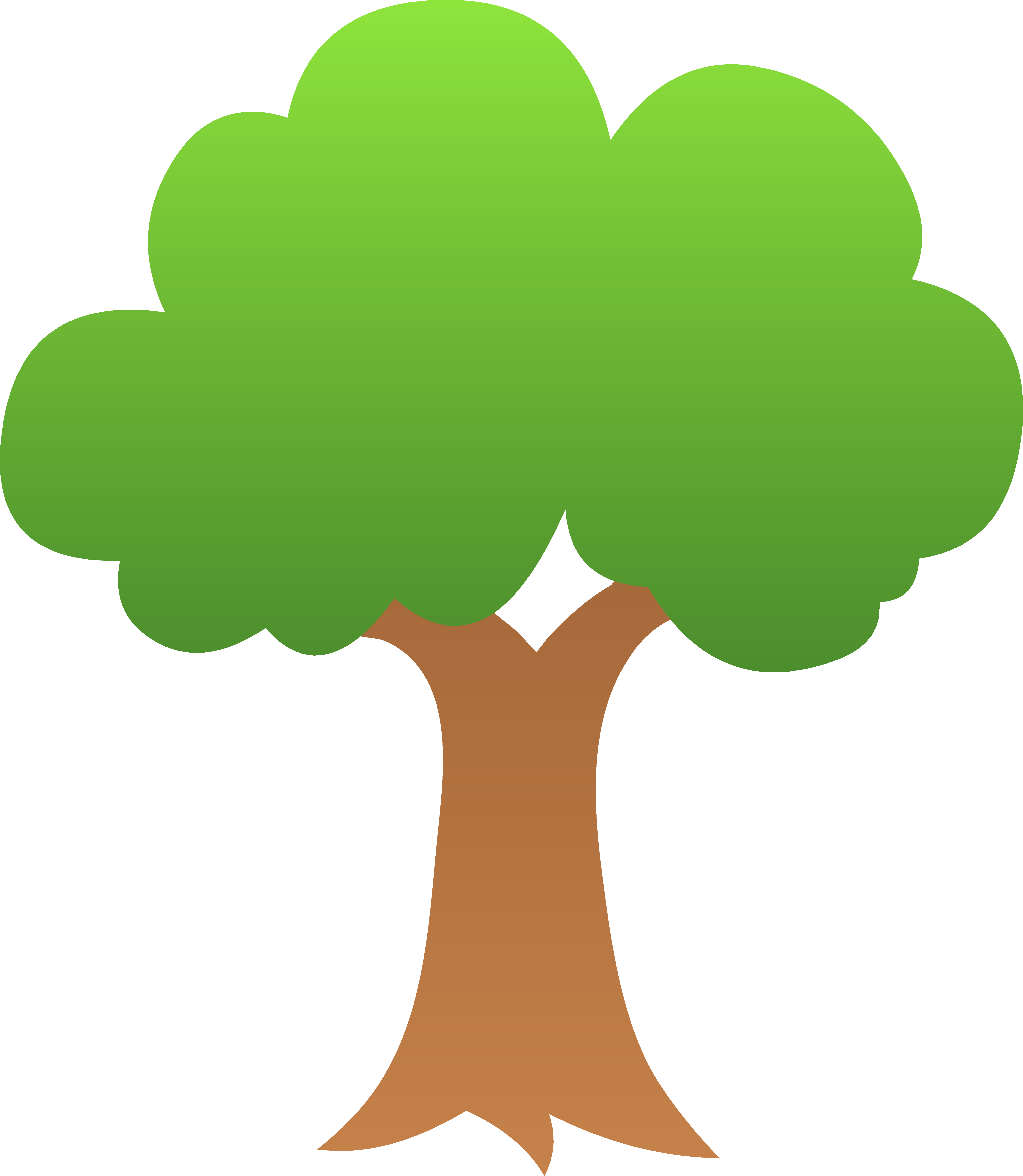 2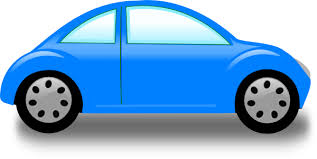 3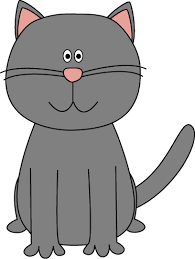 4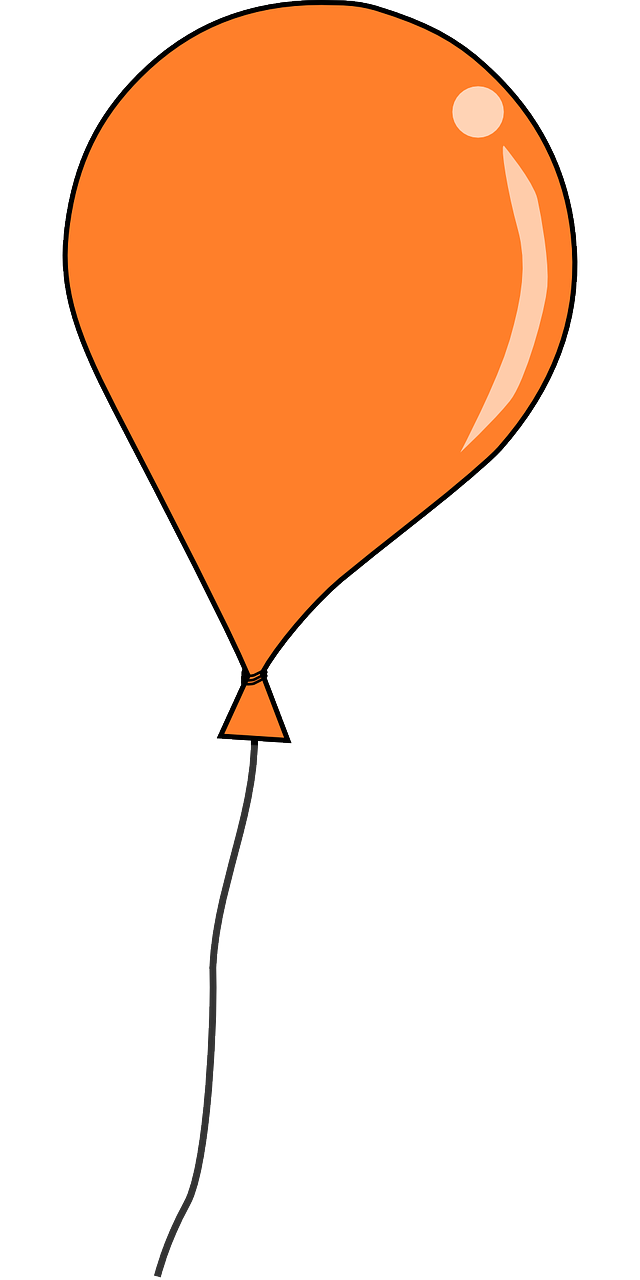 5Nada Khalil Bintouq H00329524